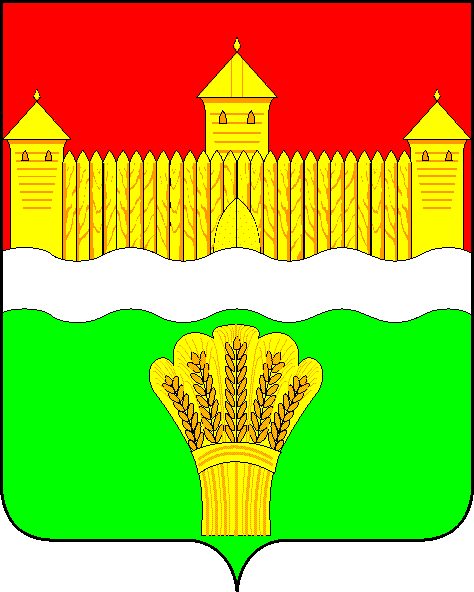 КЕМЕРОВСКАЯ ОБЛАСТЬ - КУЗБАСССОВЕТ НАРОДНЫХ ДЕПУТАТОВКЕМЕРОВСКОГО МУНИЦИПАЛЬНОГО ОКРУГАПЕРВОГО СОЗЫВАСЕССИЯ № 24Решениеот «11» июня 2021 г. № 403г. КемеровоО признании утратившими силу некоторых решений Совета народных депутатов Ягуновского сельского поселения Кемеровского муниципального района Кемеровской областиРуководствуясь   Федеральным законом от 06.10.2003 №131-ФЗ «Об общих принципах организации местного самоуправления в Российской Федерации», Законом Кемеровской области - Кузбасса от 28.06.2019              № 42-ОЗ «О внесении изменений Закон Кемеровской области «О статусе и границах муниципальных образований», Законом Кемеровской области – Кузбасса от 05 августа 2019 года № 68-ОЗ «О преобразовании муниципальных образований», решением Совета народных депутатов Кемеровского муниципального округа от 24.12.2019 № 17 «О правопреемстве органов местного самоуправления Кемеровского муниципального округа», решением Совета народных депутатов Кемеровского муниципального округа от 26.12.2019 № 31 «О ликвидации Советов народных депутатов сельских поселений как юридических лиц», Совет народных депутатов Кемеровского муниципального округаРЕШИЛ:1. Признать утратившими силу некоторые решения Совета народных депутатов Ягуновского сельского поселения Кемеровского муниципального района Кемеровской области согласно прилагаемому перечню.2. Опубликовать настоящее решение в газете «Заря» и разместить решение на официальном сайте Совета народных депутатов Кемеровского муниципального округа в информационно-коммуникационной сети «Интернет».3. Настоящее решение вступает в силу со дня его официального опубликования.4. Контроль за исполнением решения возложить на Левина Д.Г. – председателя комитета по местному самоуправлению, правопорядку и связям с общественностью. Председатель Совета народных депутатов Кемеровского муниципального округа                                      В.В. ХарлановичГлава округа                                                                                 М.В. КоляденкоПриложение 1к решению Совета народных депутатовКемеровского муниципального округаот «11» июня 2021 г. № 403ПЕРЕЧЕНЬутративших силу решений Совета народных депутатов Ягуновского сельского поселения Кемеровского муниципального района Кемеровской области1. Решение Ягуновского сельского Совета народных депутатов от 28.11.2005 № 4 «Об утверждении регламента Ягуновского сельского Совета народных депутатов».2. Решение Ягуновского сельского Совета народных депутатов от 29.12.2005 № 10 «Об утверждении Положения о комитетах Ягуновского сельского Совета народных депутатов».3. Решение Ягуновского сельского Совета народных депутатов от 21.07.2006 № 18 «Об утверждении «Положения о Совете профилактики по предупреждению безнадзорности и правонарушений среди несовершеннолетних».8. Решение Ягуновского сельского Совета народных депутатов от 27.11.2008 № 46 «Об утверждении Положения о бюджетном процессе в Ягуновском сельском поселении».11. Решение Ягуновского сельского Совета народных депутатов от 29.12.2008 № 51 «Об утверждении Положения «О гарантиях осуществления полномочий депутатов Ягуновского сельского Совета народных депутатов и Главы МО «Ягуновская сельская территория».12. Решение Ягуновского сельского Совета народных депутатов от 04.02.2009 № 52 «О принятии Положения об обеспечении первичных мер пожарной безопасности в границах МО «Ягуновское сельское поселение».13. Решение Ягуновского сельского Совета народных депутатов от 04.02.2009 № 53 «Об утверждении Положения «О порядке приватизации муниципального имущества».14. Решение Ягуновского сельского Совета народных депутатов от 04.02.2009 № 54 «Об утверждении положения «О порядке управления и распоряжения муниципальной собственностью».15. Решение Ягуновского сельского Совета народных депутатов от 04.02.2009 № 55 «О принятии Положения об удостоверении муниципального служащего муниципального образования «Ягуновское сельское поселение» Кемеровского муниципального района».18. Решение Ягуновского сельского Совета народных депутатов от 06.04.2009 № 65 «О принятии Положения о порядке наименования (переименования) улиц, площадей и установления мемориальных досок в населенных пунктах Ягуновской сельской территории».19. Решение Ягуновского сельского Совета народных депутатов от 06.04.2009 № 64 «Об утверждении порядка и условий выплаты материальной помощи лицам, замещающим муниципальные должности МО «Ягуновская сельская территория», муниципальным служащим МО «Ягуновская сельская территория», работникам, осуществляющим техническое обеспечение деятельности органов местного самоуправления МО «Ягуновская сельская территория», обслуживающему персоналу органов местного самоуправления МО «Ягуновская сельская территория».21. Решение Ягуновского сельского Совета народных депутатов от 06.04.2009 № 60 «Об утверждении условий и порядка премирования муниципальных служащих МО «Ягуновская сельская территория», работников, осуществляющих техническое обеспечение деятельности органов местного самоуправления МО «Ягуновская сельская территория», обслуживающего персонала органов местного самоуправления МО «Ягуновская сельская территория».22. Решение Ягуновского сельского Совета народных депутатов от 29.05.2009 № 69 «Об утверждении Административного регламента исполнения государственной функции «Рассмотрение обращений граждан» в Администрации Ягуновской сельской территории».23. Решение Ягуновского сельского Совета народных депутатов от 29.05.2009 № 68 «О принятии Положения о добровольной пожарной охране Ягуновской сельской территории».24. Решение Ягуновского сельского Совета народных депутатов от 04.09.2009 № 74 «О внесении изменений в Регламент Ягуновского сельского Совета народных депутатов».25. Решение Ягуновского сельского Совета народных депутатов от 04.09.2009 № 73 «О пенсиях за выслугу лет лицам, замещавшим муниципальные должности МО «Ягуновская сельская территория» и муниципальным служащим МО «Ягуновская сельская территория».27. Решение Ягуновского сельского Совета народных депутатов от 23.04.2010 № 97 «О внесении изменений в решение Ягуновского сельского Совета народных депутатов от 27.11.2008 г. № 47 «Об установлении земельного налога в МО «Ягуновское сельское поселение».28. Решение Ягуновского сельского Совета народных депутатов от 23.04.2010 № 93 «Об исполнении бюджета Ягуновского сельского поселения за 2009 год».29. Решение Ягуновского сельского Совета народных депутатов от 19.07.2010 № 105 «О принятии Устава муниципального образования «Ягуновское сельское поселение» в новой редакции.30. Решение Ягуновского сельского Совета народных депутатов от 20.07.2010 № 108 «Об определении прилегающих территорий, на которых не допускается розничная продажа алкогольной продукции с содержанием этилового спирта более 15 процентов объема готовой продукции».31. Решение Ягуновского сельского Совета народных депутатов от 20.07.2010 № 109 «Об утверждении перечня должностей муниципальной службы в Администрации Ягуновского сельского поселения Кемеровского муниципального района Кемеровской области».32. Решение Ягуновского сельского Совета народных депутатов от 15.09.2010 № 114 «Об утверждении Положения «О добровольной пожарной охране на территории Ягуновского сельского поселения».33. Решение Ягуновского сельского Совета народных депутатов от 15.09.2010 № 116 «Об утверждении Положения «О представлении лицом, замещающим должность Главы Ягуновского сельского поселения сведений о доходах, об имуществе и обязательствах имущественного характера».34. Решение Ягуновского сельского Совета народных депутатов от 15.09.2010 № 113 «Об утверждении Положения «Об Администрации Ягуновского сельского поселения» Кемеровского муниципального района Кемеровской области».35. Решение Ягуновского сельского Совета народных депутатов от 28.10.2010 № 5 «Об утверждении регламента Ягуновского сельского Совета народных депутатов».39. Решение Совета народных депутатов Ягуновского сельского поселения от 24.12.2010 № 15 «О внесении изменений в решение Ягуновского сельского Совета народных депутатов «О бюджете Ягуновского сельского поселения на 2010 год и на плановый период 2011 и 2012 годов».40. Решение Совета народных депутатов Ягуновского сельского поселения от 11.01.2011  № 17 «О внесении изменений в решение Совета народных депутатов Ягуновского сельского поселения «О бюджете Ягуновского сельского поселения на 2011 год и на плановый период 2012 и 2013 годов».41. Решение Совета народных депутатов Ягуновского сельского поселения от 04.03.2011  № 20 «Об исполнении бюджета Ягуновского сельского поселения за 2010 год».42.Решение Совета народных депутатов Ягуновского сельского поселения от 19.05.2011 г. № 24 «О внесении изменений и дополнений в решение № 12 от 14.12.2010 г. «Об установлении земельного налога на территории Ягуновского сельского поселения».46. Решение Совета народных депутатов Ягуновского сельского поселения от 28.07.2011 № 30 «Об установлении налога на имущество физических лиц на территории муниципального образования «Ягуновское сельское поселение».47. Решение Совета народных депутатов Ягуновского сельского поселения от 30.08.2011 № 34 «О внесении изменений и дополнений в решение № 63 от 06.04.2009 г. Об утверждении Положения «Об оплате труда муниципальных служащих МО «Ягуновское сельское поселение».48. Решение Совета народных депутатов Ягуновского сельского поселения от 23.12.2011 № 46 «О внесении изменений в решение Совета народных депутатов Ягуновского сельского поселения «О бюджете Ягуновского сельского поселения на 2011 год и на плановый период 2012 и 2013 годов».50. Решение Совета народных депутатов Ягуновского сельского поселения от 22.03.2012 № 49 «Об исполнении бюджета Ягуновского сельского поселения за 2011 год».51. Решение Совета народных депутатов Ягуновского сельского поселения от 04.07.2012 № 57 «О внесении изменений в решение Совета народных депутатов Ягуновского сельского поселения «О бюджете Ягуновского сельского поселения на 2012 год и на плановый период 2013 и 2014 годов».52. Решение Совета народных депутатов Ягуновского сельского поселения от 04.07.2012 № 54 «Об утверждении Правил содержания домашних животных на территории МО «Ягуновское сельское поселение».53. Решение Совета народных депутатов Ягуновского сельского поселения от 04.07.2012 № 55 «Об утверждении Порядка проведения антикоррупционной экспертизы нормативных правовых актов и проектов нормативных правовых актов Совета народных депутатов Ягуновского сельского поселения».54. Решение Совета народных депутатов Ягуновского сельского поселения от 15.11.2012 № 59 «Об утверждении Положения  «Об обеспечении доступа к информации о деятельности Совета народных депутатов Ягуновского сельского поселения».56. Решение Совета народных депутатов Ягуновского сельского поселения от 28.11.2012  № 64 «О внесении изменений в решение Совета народных депутатов Ягуновского сельского поселения от 28.07.2011 г. № 30 «Об установлении налога на имущество физических лиц на территории муниципального образования « Ягуновское сельское поселение».58. Решение Совета народных депутатов Ягуновского сельского поселения от 27.12.2012 № 68 «О внесении изменений в решение Совета народных депутатов Ягуновского сельского поселения «О бюджете Ягуновского сельского поселения на 2012 год и на плановый период 2013 и 2014 годов».59. Решение Совета народных депутатов Ягуновского сельского поселения от 05.03.2013 № 71 «Порядок предоставления гарантий осуществления полномочий лицам, замещающим муниципальные должности МО «Ягуновское сельское поселение».61. Решение Совета народных депутатов Ягуновского сельского поселения от 28.05.2013 № 81 «О внесении изменений в решение Совета народных депутатов Ягуновского сельского поселения от 27.12.2012 № 67 «О бюджете Ягуновского сельского поселения на 2013 год и на плановый период 2014 и 2015 годов».63. Решение Совета народных депутатов Ягуновского сельского поселения от 28.05.2013 № 79 «Об утверждении Порядка внешней проверки годового отчета об исполнении бюджета Ягуновского сельского поселения за соответствующий финансовый год».64. Решение Совета народных депутатов Ягуновского сельского поселения от 28.05.2013 № 77 «Об исполнении бюджета Ягуновского сельского поселения за 2012 год».65. Решение Совета народных депутатов Ягуновского сельского поселения от 23.07.2013 № 83 «Об утверждении порядка организации доступа к информации о деятельности Совета народных депутатов Ягуновского сельского поселения».66. Решение Совета народных депутатов Ягуновского сельского поселения от 23.07.2013 № 84 «Об освобождении от уплаты земельного налога муниципальных органов управления, бюджетных организаций и учреждений, финансируемых за счет средств местного бюджета». 68. Решение Совета народных депутатов Ягуновского сельского поселения от 23.07.2013 № 86 «О внесении изменений в решение Совета народных депутатов Ягуновского сельского поселения от 27.12.2012 № 67 «О бюджете Ягуновского сельского поселения на 2013 год и на плановый период 2014 и 2015 годов».70. Решение Совета народных депутатов Ягуновского сельского поселения от 28.05.2014 № 110 «Об исполнении бюджета Ягуновского сельского поселения за 2013 год».71. Решение Совета народных депутатов Ягуновского сельского поселения от 28.05.2014 № 111 «О внесении изменений в решение Совета народных депутатов Ягуновского сельского поселения от 26.12.2013 № 103 «О бюджете Ягуновского сельского поселения на 2014 год и на плановый период 2015 и 2016 годов». 74. Решение Совета народных депутатов Ягуновского сельского поселения от 04.09.2014 № 118 «Об утверждении Положения о бюджетном процессе в Ягуновского сельском поселении».76. Решение Совета народных депутатов Ягуновского сельского поселения от 26.12.2014 № 123 «О внесении изменений в решение Совета народных депутатов Ягуновского сельского поселения от 28.11.2013 №98 «Об установлении земельного налога в Ягуновском сельском поселении».77. Решение Совета народных депутатов Ягуновского сельского поселения от «30.12.2014 № 128 «Об утверждении порядка заключения соглашений о передаче осуществления части полномочий по решению вопросов местного значения органов местного самоуправления Ягуновского сельского поселения органам местного самоуправления Кемеровского муниципального района».79. Решение Совета народных депутатов Ягуновского сельского поселения от 28.05.2015 № 135 «Об исполнении бюджета Ягуновского сельского поселения за 2014 год».80. Решение Совета народных депутатов Ягуновского сельского поселения от 17.06.2015 № 138 «О назначении даты выборов депутатов Совета народных депутатов Ягуновского сельского поселения третьего созыва».83. Решение Совета народных депутатов Ягуновского сельского поселения от 12.11.2015 № 10 «Об особенностях составления и утверждения проекта бюджета на 2016 год».85. Решение Совета народных депутатов Ягуновского сельского поселения от 24.11.2015 № 14 «Об установлении на территории Ягуновского сельского поселения налога на имущество физических лиц».89. Решение Совета народных депутатов Ягуновского сельского поселения от 29.12.2015 № 20 «Об утверждении Положения о порядке ведения реестра объектов муниципальной собственности Ягуновского сельского поселения».90. Решение Совета народных депутатов Ягуновского сельского поселения от 19.01. 2016 № 22 «О принятии положения о порядке проведения конкурса по отбору кандидатур на должность главы Ягуновского сельского поселения».91. Решение Совета народных депутатов Ягуновского сельского поселения от 13.04.2016 № 29 «О внесении изменений в решение Совета народных депутатов Ягуновского сельского поселения от 19.01.2016 № 22 «О принятии Положения о порядке проведения конкурса по отбору кандидатур на должность главы Ягуновского сельского поселения».95. Решение Совета народных депутатов Ягуновского сельского поселения от 26.04.2016 № 31 «О внесении изменений в решение Совета народных депутатов Ягуновского сельского поселения от 28.07.2011 №28 «О пенсиях за выслугу лет лицам, замещавшим муниципальные должности МО «Ягуновское сельское поселение» и муниципальным служащим МО «Ягуновское сельское поселение» Кемеровского муниципального района Кемеровской области».92. Решение Совета народных депутатов Ягуновского сельского поселения от 26.04. 2016 № 32 «О создании комиссии Совета народных депутатов Ягуновского сельского поселения по контролю за достоверностью сведений о доходах, расходах, об имуществе и обязательствах имущественного характера, представляемых депутатами Совета народных депутатов Ягуновского сельского поселения».94. Решение Совета народных депутатов Ягуновского сельского поселения от 26.04.2016 № 33 «Об исполнении бюджета Ягуновского сельского поселения за 2015 год».93. Решение Совета народных депутатов Ягуновского сельского поселения от 26.04. 2016 № 34 «Об утверждении Положения «О порядке представления сведений о доходах, расходах, об имуществе и обязательствах имущественного характера депутатами Совета народных депутатов Ягуновского сельского поселения».96. Решение Совета народных депутатов Ягуновского сельского поселения от 28.06.2016 № 40 «О внесении изменений в решение Совета народных депутатов Ягуновского сельского поселения от 29.12.2015 №18 «О бюджете Ягуновского сельского поселения на 2016».97. Решение Совета народных депутатов Ягуновского сельского поселения от 31.08.2016 № 42 «О внесении изменений в решение Совета народных депутатов Ягуновского сельского поселения от 29.12.2015 №18 «О бюджете Ягуновского сельского поселения на 2016».98. Решение Совета народных депутатов Ягуновского сельского поселения от 28.11.2016 № 47 «О внесении изменений в решение Совета народных депутатов Ягуновского сельского поселения от 29.12.2015 №18 «О бюджете Ягуновского сельского поселения на 2016».99. Решение Совета народных депутатов Ягуновского сельского поселения от 28.11.2016 № 49 «О внесении изменений в решение Совета народных депутатов Ягуновского сельского поселения от 19.01.2016 № 22 «О принятии положения о порядке проведения конкурса по отбору кандидатур на должность главы Ягуновского сельского поселения».101. Решение Совета народных депутатов Ягуновского сельского поселения от 28.12.2016 № 52 «О внесении изменений в решение Совета народных депутатов Ягуновского сельского поселения от 29.12.2015 №18 «О бюджете Ягуновского сельского поселения на 2016».102. Решение Совета народных депутатов Ягуновского сельского поселения от 28.12.2016 № 53 «О Порядке назначения и проведения опроса граждан в Ягуновском сельском поселении».103. Решение Совета народных депутатов Ягуновского сельского поселения от 28.04.2017 № 59 «Об исполнении бюджета Ягуновского сельского поселения за 2016 год».104. Решение Совета народных депутатов Ягуновского сельского поселения от 27.06.2017 № 63 «О внесении изменений в решение Совета народных депутатов Ягуновского сельского поселения от 28.12.2016 № 51 «О бюджете Ягуновского сельского поселения на 2017 год и на плановый период 2018 и 2019 годов».105. Решение Совета народных депутатов Ягуновского сельского поселения от 27.06.2017 № 66 «Об утверждении Положения о правотворческой инициативе граждан в Ягуновском сельском поселении».106. Решение Совета народных депутатов Ягуновского сельского поселения от  27.06.2017 № 62 «Об установлении земельного налога в Ягуновском сельском поселении».107. Решение Совета народных депутатов Ягуновского сельского поселения от 27.06.2017 № 64 «О пенсиях за выслугу лет лицам, замещающим муниципальные должности Ягуновского сельского поселения Кемеровского муниципального района, и должности муниципальной службы Ягуновского сельского поселения Кемеровского муниципального района».108. Решение Совета народных депутатов Ягуновского сельского поселения от 27.06.2017 № 65 «Об утверждении положения о денежном вознаграждении лиц, замещающих муниципальные должности Ягуновского сельского поселения Кемеровского муниципального района».109. Решение Совета народных депутатов Ягуновского сельского поселения от 16.08.2017 № 69 «Об установлении дополнительных оснований признания безнадежными к взысканию недоимки, задолженности по пеням и штрафам по местным налогам».110. Решение Совета народных депутатов Ягуновского сельского поселения от 26.10.2017 № 74 «О внесении изменений в решение Совета народных депутатов Ягуновского сельского поселения от 28.12.2016 № 51 «О бюджете Ягуновского сельского поселения на 2017 год и на плановый период 2018 и 2019 годов».111. Решение Совета народных депутатов Ягуновского сельского поселения от 29.11.2017 № 78 «Об утверждении Правил благоустройства, содержания и обеспечения надлежащего санитарного состояния на территории муниципального образования «Ягуновское сельское поселение».112. Решение Совета народных депутатов Ягуновского сельского поселения от 20.12.2017 № 81 «О внесении изменений в решение Совета народных депутатов Ягуновского сельского поселения от 28.12.2016 № 51 «О бюджете Ягуновского сельского поселения на 2017 год и на плановый период 2018 и 2019 годов».114. Решение Совета народных депутатов Ягуновского сельского поселения от 28 декабря 2017 № 84 «Об утверждении Положения об оплате труда муниципальных служащих муниципального образования «Ягуновское сельское поселение».115. Решение Совета народных депутатов Ягуновского сельского поселения от 28.12.2017 № 85 «О принятии Положения об оплате труда работников, занимающих должности, не отнесенные к муниципальным должностям муниципальной службы, и осуществляющих техническое обеспечение деятельности органов местного самоуправления МО «Ягуновское сельское поселение».116. Решение Совета народных депутатов Ягуновского сельского поселения от 28.12.2017 № 86 «О принятии Положения об оплате труда обслуживающего персонала органов местного самоуправления МО «Ягуновское сельское поселение».117. Решение Совета народных депутатов Ягуновского сельского поселения от 28.12.2017№ 87 «Об утверждении Положения «О порядке применения поощрения муниципальных служащих администрации Ягуновского сельского поселения».118. Решение Совета народных депутатов Ягуновского сельского поселения от 28.12.2017 № 88 «Об утверждении Положения о содержании мест захоронений и организации ритуальных услуг на территории Ягуновского сельского поселения».119. Решение Совета народных депутатов Ягуновского сельского поселения от 11.05.2018 № 92 «О внесении изменений в решение Совета народных депутатов Ягуновского сельского поселения от 26.11.2014 № 122 «Об установлении на территории Ягуновского сельского поселения налога на имущество физических лиц».120. Решение Совета народных депутатов Ягуновского сельского поселения от 11.05.2018 № 94 «Об исполнении бюджета Ягуновского сельского поселения за 2017 год».121. Решение Совета народных депутатов Ягуновского сельского поселения от 30.05.2018 № 96 «О внесении изменений в решение Совета народных депутатов Ягуновского сельского поселения от 27.06.2017 № 65 «Об утверждении положения о денежном вознаграждении лиц, замещающих муниципальные должности Ягуновского сельского поселения Кемеровского муниципального района».122. Решение Совета народных депутатов Ягуновского сельского поселения от 30.05.2018 № 98 «О внесении изменений в решение Совета народных депутатов Ягуновского сельского поселения от 28.12.2017 № 86 «О принятии Положения об оплате труда обслуживающего персонала органов местного самоуправления МО «Ягуновское сельское поселение».123. Решение Совета народных депутатов Ягуновского сельского поселения от 30.05.2018 № 97 «О внесении изменений в решение Совета народных депутатов Ягуновского сельского поселения от 28.12.2017 № 85 «О принятии Положения об оплате труда работников, занимающих должности, не отнесенные к муниципальным должностям муниципальной службы, и осуществляющих техническое обеспечение деятельности органов местного самоуправления МО «Ягуновское сельское поселение».124. Решение Совета народных депутатов Ягуновского сельского поселения от 30.05.2018 № 99 «О внесении изменений в решение Совета народных депутатов Ягуновского сельского поселения от 28.12.2017 № 84 «Об утверждении Положения об оплате труда муниципальных служащих муниципального образования «Ягуновское сельское поселение».125. Решение Совета народных депутатов Ягуновского сельского поселения от 14.06.2018 № 101 «О внесении изменений в решение Совета народных депутатов Ягуновского сельского поселения от 28.12.2017 № 83 «О бюджете Ягуновского сельского поселения на 2018 год и на плановый период 2019 и 2020 годов».126. Решение Совета народных депутатов Ягуновского сельского поселения от 25.07.2018 № 104 «О внесении изменений в решение Совета народных депутатов Ягуновского сельского поселения от 24.11.2015 № 14 «Об установлении на территории Ягуновского сельского поселения налога на имущество физических лиц».127. Решение Совета народных депутатов Ягуновского сельского поселения от 25.07.2018 № 105 «О внесении изменений в решение Совета народных депутатов от 27.06.2017 № 62 «Об установлении земельного налога в Ягуновском сельском поселении».128. Решение Совета народных депутатов Ягуновского сельского поселения от 18.10.2018 № 108 «О внесении изменений в решение Совета народных депутатов Ягуновского сельского поселения от 24.11.2015 № 14 «Об установлении на территории Ягуновского сельского поселения налога на имущество физических лиц».129. Решение Совета народных депутатов Ягуновского сельского поселения от 18.10.2018 № 107 «О внесении изменений в решение Совета народных депутатов Ягуновского сельского поселения от 28.11.2013 № 93  «Об утверждении положения о порядке организации и проведения публичных слушаний на территории Ягуновского сельского поселения».130. Решение Совета народных депутатов Ягуновского сельского поселения от 18.10.2018 № 109 «О внесении изменений в решение Совета народных депутатов Ягуновского сельского поселения от 28.12.2017 № 83 «О бюджете Ягуновского сельского поселения» на 2018 год и на плановый период 2019 и 2020 годов».131. Решение Совета народных депутатов Ягуновского сельского поселения 27.11.2018 № 113 «О внесении изменений в решение Совета народных депутатов Ягуновского сельского поселения от 28.12.2017 № 83 «О бюджете Ягуновского сельского поселения на 2018 год и на плановый период 2019 и 2020 годов».133. Решение Совета народных депутатов Ягуновского сельского поселения от 27.12.2018 № 117 «О внесении изменений в решение Совета народных депутатов Ягуновского сельского поселения от 28.12.2017 № 83 «О бюджете Ягуновского сельского поселения на 2018 год и на плановый период 2019 и 2020 годов».134. Решение Совета народных депутатов Ягуновского сельского поселения от 27.12.2018 № 116 «О внесении изменений в решение Совета народных депутатов от 27.06.2017 № 62 «Об установлении земельного налога в Ягуновском сельском поселении».136. Решение Совета народных депутатов Ягуновского сельского поселения от 11.03.2019 № 123 «О внесении изменений в решение Совета народных депутатов Ягуновского сельского поселения от 27.06.2017 № 65 «Об утверждении положения о денежном вознаграждении лиц, замещающих муниципальные должности Ягуновского сельского поселения Кемеровского муниципального района».137. Решение Совета народных депутатов Ягуновского сельского поселения от 11.03.2019 № 124 «О внесении изменений в решение Совета народных депутатов Ягуновского сельского поселения от 28.12.2017 № 84 «Об утверждении Положения об оплате труда муниципальных служащих муниципального образования «Ягуновское сельское поселение».138. Решение Совета народных депутатов Ягуновского сельского поселения от 11.03.2019 № 125 «О внесении изменений в решение Совета народных депутатов Ягуновского сельского поселения от 28.12.2017 № 85 «О принятии Положения об оплате труда работников, занимающих должности, не отнесенные к муниципальным должностям муниципальной службы, и осуществляющих техническое обеспечение деятельности органов местного самоуправления МО «Ягуновское сельское поселение».135. Решение Совета народных депутатов Ягуновского сельского поселения от 11.03.2019 № 126 «О внесении изменений в решение Совета народных депутатов Ягуновского сельского поселения от 28.12.2017 № 86 «О принятии Положения об оплате труда обслуживающего персонала органов местного самоуправления МО «Ягуновское сельское поселение».139. Решение Совета народных депутатов Ягуновского сельского поселения от 11.03.2019 № 127 «О внесении изменений в решение Совета народных депутатов Ягуновского сельского поселения от 27.12.2018 № 115 «О бюджете Ягуновского сельского поселения на 2019 год и на плановый период 2020 и 2021 годов».141.Решение Совета народных депутатов Ягуновского сельского поселения от 21.05. 2019 № 135 «Об исполнении бюджета Ягуновского сельского поселения за 2018 год».140. Решение Совета народных депутатов Ягуновского сельского поселения от 21.05.2019 № 136 «О внесении изменений в решение Совета народных депутатов Ягуновского сельского поселения от 29 ноября 2017 № 78 «Об утверждении Правил благоустройства, содержания и обеспечения надлежащего санитарного состояния на территории муниципального образования «Ягуновское сельское поселение».